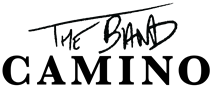 POP-ROCK TRIO THE BAND CAMINO RELEASES HIGHLY ANTICIPATED SELF-TITLED DEBUT ALBUM TODAY VIA DBLBLK/ELEKTRA RECORDS“THE BAND CAMINO SEIZES 2021 AS THE YEAR THEY BREAK OUT BIG.” - THE ASSOCIATED PRESS“AS THE ROCK BAND OF THE POP GENERATION, THERE’S A MAGNETISM TO THEIR PERFORMANCE.” - AMERICAN SONGWRITERTHE BAND IS CURRENTLY ON THE ROAD FOR DAN + SHAY’S “THE (ARENA) TOUR” WHICH KICKED OFF LAST NIGHT IN SOUTH CAROLINAPhoto credit: Jimmy Fontaine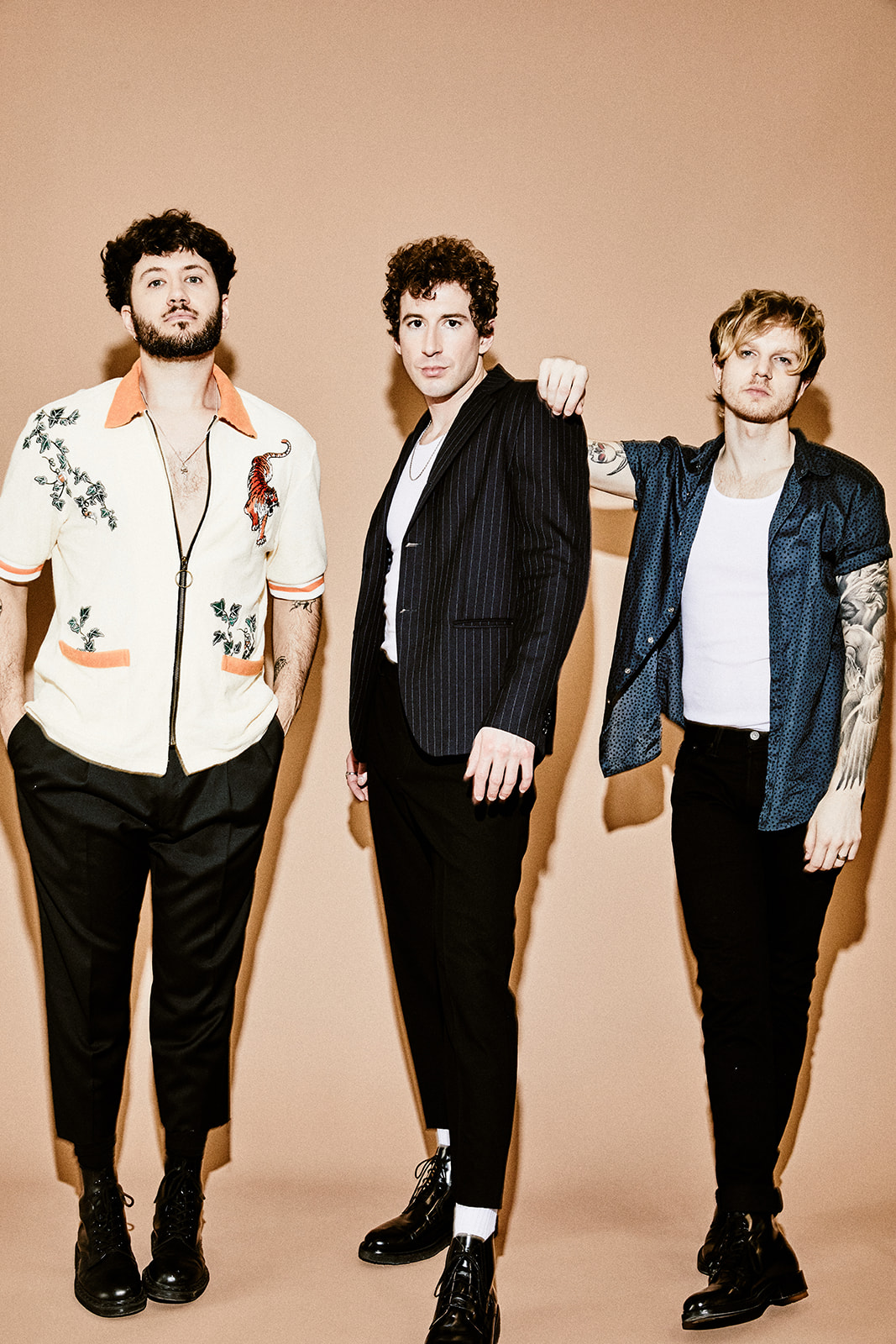 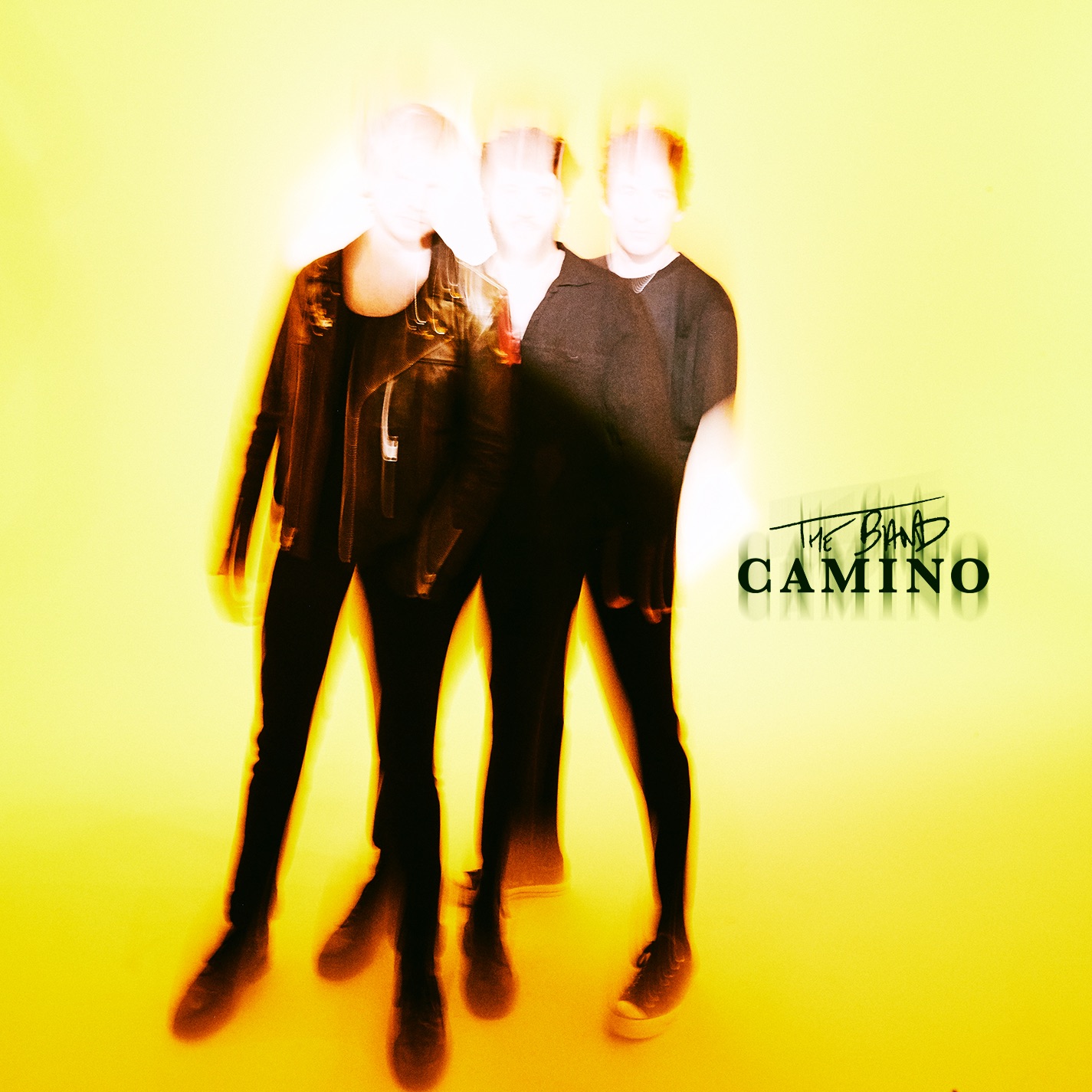 LOS ANGELES (September 10, 2021)— The Band Camino drops their much anticipated self-titled debut album today via dblblk/Elektra Records. The long-awaited album showcases the pop-rock trio’s electrifying guitar-driven sound, first introduced on their anthemic EP tryhard in 2019, which spawned fan favorites “Daphne Blue” and “See Through.” Since relocating from Memphis to Nashville in 2018, the band (singers/guitarists Jeffery Jordan and Spencer Stewart, and drummer Garrison Burgess) has been honing their signature ‘Band Camino’ sound, carving a name for themselves at the crossroads of pop and rock music. With irrefutable musical chemistry, captivating lyricism, and a resounding authenticity, the trio comes together on The Band Camino in a way that’s sonically larger than life. The band is currently on the road with country duo Dan + Shay for their 2021 U.S. tour which began yesterday and goes through December 7, hitting Madison Square Garden in NYC, New York on September 16, and STAPLES Center in Los Angeles, California on October 15. Stream The Band Camino - available on all platforms now.The Band Camino is a 14-track showcase of the group’s multifaceted soundscape that features ‘80s synths in punchy tracks such as “I Think I Like You”;  fiery anthems like “Know It All” and “1 Last Cigarette”; heartfelt moments as heard in the introspective “Who Do You Think You Are?”;  plus melodic tales of dysfunctional love like “Underneath My Skin." Amongst the guitar-led arena-ready tracks are a number of deeper, emotionally-driven ballads including the goosebump-inducing “Help Me Get Over You” and the acoustic confessional “Sorry Mom.” The album spotlights the band’s ability to juxtapose melancholy lyrics with intoxicating melodies on the kickoff track “EVERYBODYDIES,” and then further amplifies the band’s “don’t take life for granted” sentiment on “Roses” and “Look Up.” Recorded over a month-long stay at the iconic Sonic Ranch in Tortillo, Texas, where they, as Jeffery puts it, “rode this wave of creativity” alongside producer Jordan Schmidt and executive producer Jameson Roper last fall, the trio was armed with the idea of removing themselves from the rest of the world to focus solely on the music. The Band Camino was cut much like an old school record, playing through each song and recording as they went. Their mentality was to focus on one song each day and then revisit them, allowing time away for fresh perspective and new ears.  What transpired was their debut full-length album -- a record which leans into the band’s love for live instrumentation and passion for storytelling through pop music.The Band Camino has been making a major impact since their start, garnering 2.6 million monthly Spotify listeners and more than 330 million global streams to date. In addition to selling out multiple headline tours and hitting the major festival circuit with performances in top festivals including Lollapolooza, Forecastle, and Austin City Limits, where they were named a “breakout act” by Grammy.com, the band developed a highly engaged worldwide fanbase. Their growth has been largely stimulated by raw discovery, even catching the attention of Taylor Swift, who included the band’s reflective track “Berenstein”on her “Songs I’m Loving Right Now” playlist in 2018. They recently made their national television debut performing “1 Last Cigarette” on Jimmy Kimmel Live. With early supporters including Rolling Stone, Billboard (Dubbed “Rock’s Next Big Thing”), People’s “Ones To Watch in 2021,” The Associated Press, LADYGUNN, Paste, Consequence of Sound, American Songwriter, LA Weekly, and more, the band has blazed a permanent trail for themselves in music and they are just getting started.   Full ‘The Band Camino’ Tracklist:EVERYBODYDIESRosesUnderneath My SkinI Think I Like YouKnow It AllWho Do You Think You Are?Sorry MomJust A Phase1 Last CigaretteSong About YouDamageLook UpHelp Me Get Over YouGet It Your WayThe Band Camino supports Dan + Shay's 2021 “The (Arena) Tour” for their 33-date U.S. tour (dates/venues below). Tickets available HERE.For more information on The Band Camino please visit:  Instagram | Twitter | YouTube###September 10Charlottesville, VAJohn Paul Jones ArenaSeptember 11Uncasville, CTMohegan Sun ArenaSeptember 14Philadelphia, PAWells Fargo CenterSeptember 16New York, NYMadison Square GardenSeptember 17Pittsburgh, PAPPG Paints ArenaSeptember 18Greensboro, NCGreensboro ColiseumSeptember 23Louisville, KYKFC Yum! CenterSeptember 24Milwaukee, WIFiserv ForumSeptember 25Minneapolis, MNTarget CenterOctober 1Indianapolis, INBankers Life FieldhouseOctober 2Chicago, ILUnited CenterOctober 3Grand Rapids, MIVan Andel ArenaOctober 15Los Angeles, CASTAPLES CenterOctober 16San Diego, CAPechanga ArenaOctober 17Glendale, AZGila River ArenaOctober 20San Francisco, CAChase CenterOctober 21Sacramento, CAGolden 1 CenterOctober 23Salt Lake City, UTVivint ArenaOctober 24Denver, COBall ArenaOctober 28Portland, ORModa CenterOctober 29Tacoma, WATacoma DomeNovember 4Orlando, FLAmway CenterNovember 5Atlanta, GAState Farm ArenaNovember 12Omaha, NECHI Health CenterNovember 13Tulsa, OKBOK CenterNovember 14Kansas City, MOT-Mobile CenterNovember 20New Orleans, LASmoothie King CenterNovember 21Dallas, TXAmerican Airlines CenterDecember 3Detroit, MILittle Caesars ArenaDecember 4Hershey, PAGiant CenterDecember 5Newark, NJPrudential CenterDecember 7Boston, MATD Garden